Ministry of Higher Education and Scientific ResearchAl-Mustaqbal University College Radiology Technique Department                                        
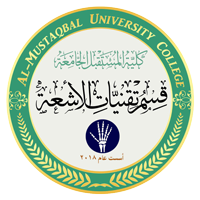 Subject:  Theoretical PhysiologyClass: 1st Lecture Number: 1Lecture Title: Blood Physiology IPrepared By M.Sc. Doua’a S.Altaie   (Blood physiology)Or “Haematology “******************************* The blood:--Blood is specialized connective tissue consisting of cellular elements suspended in plasma.-The cells make up approximately 45% of the total blood volume.-The blood is one of the largest organs of the body, which a volume of about  & a weight of  an average  man.-Normal peripheral blood is composed of three types of cell, red blood cells, white blood cells & platelets, suspended in a pale yellow fluid called plasma. (1) The cellular elements:-A- Red blood cells (erythrocytes)B- White blood cells (leucocytes)C- Platelets.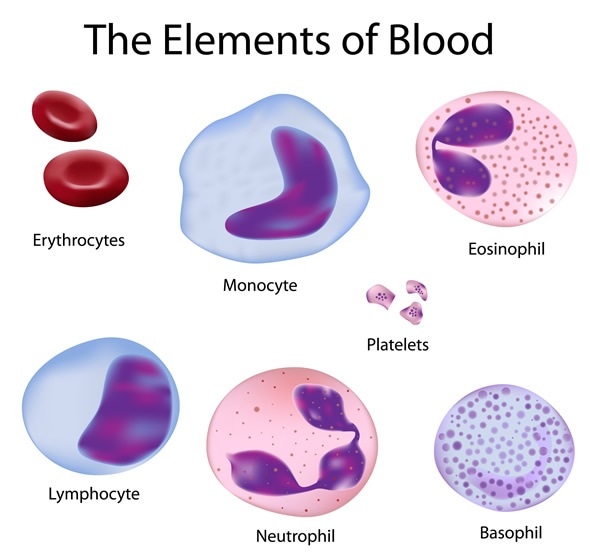 (A)  Red blood cells (RBCs ) :-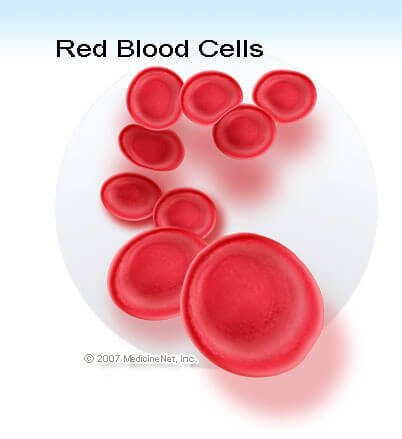 -Mature RBCs, or erythrocytes, are the most numerous of the blood cells: about 5x1012   normally are present in each liter of blood.                                                                                                                                                                                                                                                                          -RBCs are biconcave discs approximately 7.5 micron in diameter and 2 micron thick, but their extreme pliability allow them to squeeze through capillaries less than 5-micron diameter.                                                                                                                                                                                                                               -Red blood cells survive in the circulation for about 120 days before being sequestered in the spleen & consumed by the phagocytic cells of the reticuloendothelial system.. -The red cell membrane is freely permeable to water & anions (chloride & bicarbonate) transverse the membrane in less than second, & is relatively impermeable to cations (+ charge) .-The major function of red cells is to transport hemoglobin, which in turn carries oxygen from the lungs to the tissues & transport CO2 from tissues back to the lungs. -The percentage of the total blood volume comprised of red blood cells is called the hematocrit, & this is normally about 40% in women & about 45% in men.(B):-White blood cells ( leucocytes ) :- -The leucocytes are the mobile units of the body’s protective system.-They are formed partially in the bone marrow (the granulocytes & monocytes, & a few lymphocytes) & partially in the lymph tissue (lymphocytes & plasma cells), but after formation they are transported in the blood to the different parts of the body where they are to be used.-The number of white blood cells in the blood is normally only 1/600 the number of red blood cells.-Leucocytes are of two main types :-(1) Granular leucocytes.(2) A granular leucocytes. (1):- Granular leucocytes :--Are the most numerous. Always contain specific granules, & they are characterized by the presence of many lobed nucleus for this reasons they are referred to as Polymorphonuclear leucocytes.There are three types of granular leucocytes :-(a):-Neutrophils   (b):-Eosinophils    (c):-Basophils.(a):-Neutrophils :--They are the most numerous of the leukocytes in human blood, which constitute 50-70% of the total white blood cells.-The neutrophil nucleus is highly polymorphous Which usually consist of from 3 to 5 irregular ovoid lobes connected by a thin chromatin strand.-Neutrophil cytoplasm contains numerous fine neutrophil granules, which are special types of lysosomes that contains principally hydrolytic enzymes. 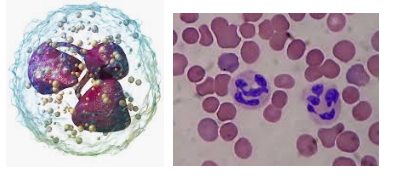 -Neutrophils constitute the first line of defense against invading organism so the main function of neutrophils is bacterial killing by phagocytosis.-Neutrophils are highly mobile, highly phagocytic, & are attracted out of the blood into tissue areas where tissue destruction is occurring by a process called chemotaxis, which means attraction by the destruction products from the damaged tissues.(b):-Eosinophil :--They normally constitute about 1 to 4 percent of the total white blood cells. -The nucleus is usually bilobed. -This name is derived from the staining Characteristic of the large cytoplasmic granules of uniform sized which stain strongly with the acidic dye eosin.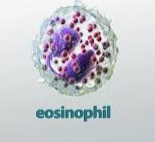 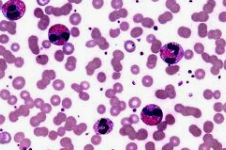 -Eosinophils are produced in large numbers in persons with parasitic infections. -The parasites are usually too large to be phagocytized, but the eosinophils attach themselves to the surface & release lethal substances that can kill many of the parasites.-Large numbers of eosinophils also appear in the blood in allergic conditions & may help detoxify toxins that are released by allergic reactions. (c) Basophils :--These cells are difficult to find in human blood, since they constitute only about 0.5 to 1 percent of the total number of leucocytes.-The nucleus often is irregular in outline & partially constricted into two lobes (S shape like).-The cytoplasmic granules are round & variable in size, which stain with basic dyes.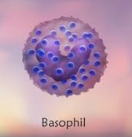 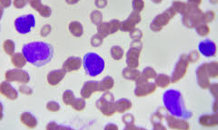 -The basophils are very similar to mast cells located immediately outside many of the capillaries in the body.-Basophils & mast cells are important for allergic reaction. -Also, basophils & mast cells liberate heparin into the blood, a substance that can prevent blood coagulation. As well as histamine.  -Basophils differ from neutrophils in that they are no phagocytic.